Community College of Allegheny County & West Virginia UniversityAssociate of Science in Business leading to 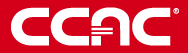 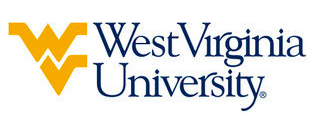 Bachelor of Science in Bachelor of Science in Environmental & Energy Resources Management (WVU-BS) 		Suggested Plan of StudyRestricted electives will be selected and approved in consultation with the student’s WVU advisor. Students transferring to West Virginia University with an Associate of Arts or Associate of Science degree will have satisfied the General Education Foundation requirements at WVU.Students who have questions regarding this articulation agreement or the transferability of coursework may contact the WVU Office of the University Registrar. All other questions should be directed to the WVU Office of Admissions.   The above transfer articulation of credit between West Virginia University and Allegany College of Maryland, is approved by the Dean, or the Dean’s designee, and effective the date of the signature.  ______________________________          _______________________________		_______________	       Print Name	 		           	           Signature		  	         	DateJ. Todd Petty Ph.D. Associate Dean for WVU’s Agriculture and Natural ResourcesCommunity College of Allegheny CountyHoursWVU EquivalentsHoursHoursYear One, 1st SemesterYear One, 1st SemesterYear One, 1st SemesterYear One, 1st SemesterYear One, 1st SemesterACC 1044ACCT 20144BUS 1033BUSA 1TC33ENG 1013ENGL 10133Computer Information Technology Elective3-4Computer Information Technology Elective 3-43-4MAT 2203MATH 15033TOTAL16-1716-1716-17Year One, 2nd SemesterYear One, 2nd SemesterYear One, 2nd SemesterYear One, 2nd SemesterYear One, 2nd SemesterACC 2034ACCT 20244BUS 1043BUSA 33033ECO 1023ECON 20233ENG 1023ENGL 10233MAT 165 3STAT 11133TOTAL161616Year Two, 1st SemesterYear Two, 1st SemesterYear Two, 1st SemesterYear Two, 1st SemesterYear Two, 1st SemesterECO 1033ECO 20133SPH 1013CSAD 27033BUS 2513BUSA 1TC33Science Elective with Lab4Science Elective with Lab44Social Science Elective3Social Science Elective33TOTAL161616Year Two, 2nd SemesterYear Two, 2nd SemesterYear Two, 2nd SemesterYear Two, 2nd SemesterYear Two, 2nd SemesterHumanities Elective3Humanities Elective33Humanities Elective3Humanities Elective33Social Science Elective3Social Science Elective33Science Elective with Lab4Science Elective with Lab44TOTAL131313WEST VIRGINIA UNIVERSITYWEST VIRGINIA UNIVERSITYWEST VIRGINIA UNIVERSITYWEST VIRGINIA UNIVERSITYWEST VIRGINIA UNIVERSITYYear Three, 1st SemesterYear Three, 1st SemesterYear Three, 2nd SemesterYear Three, 2nd SemesterYear Three, 2nd SemesterPLSC 2064ARE 44533ARE 1873RESM 44033ARE 2013Energy Elective33ARE 3823Environment Elective33ARE 4881Economics Elective33TOTAL14TOTAL1515Summer SessionSummer SessionARE 491ARE 4912Year Four, 1st SemesterYear Four, 1st SemesterYear Four, 2nd SemesterYear Four, 2nd SemesterYear Four, 2nd SemesterRESM 441 or RESM 4422RESM 48033ARE 4913Restricted Elective33Energy Elective3Restricted Elective33Environment Elective3Restricted Elective33Economics Elective3Elective33TOTAL16TOTAL1515